Publicado en Palma de Mallorca (Baleares) el 09/02/2024 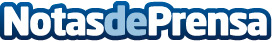 Repara tu Deuda Abogados cancela 12.000€ en Palma de Mallorca (Baleares) con la Ley de Segunda OportunidadLa exonerada, en situación de ERTE, divorciada y con un bebé, tuvo que solicitar préstamos para subsistirDatos de contacto:David GuerreroResponsable de Prensa655956735Nota de prensa publicada en: https://www.notasdeprensa.es/repara-tu-deuda-abogados-cancela-12-000-en Categorias: Nacional Derecho Finanzas Baleares http://www.notasdeprensa.es